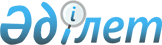 О внесении изменений и дополнений в приказ Министра финансов Республики Казахстан от 23 января 2009 года № 27 и постановление Правления Национального Банка Республики Казахстан от 27 февраля 2009 года № 16 "Об утверждении форм распоряжений"
					
			Утративший силу
			
			
		
					Приказ Министра финансов Республики Казахстан от 6 сентября 2010 года № 441 и постановление Правления Национального Банка Республики Казахстан от 1 ноября 2010 года № 86. Зарегистрирован в Министерстве юстиции Республики Казахстан 3 декабря 2010 года № 6658. Утратил силу совместным приказом Министра финансов Республики Казахстан от 8 февраля 2018 года № 147 и постановлением Правления Национального Банка Республики Казахстан от 26 февраля 2018 года № 24 (вводятся в действие по истечении десяти календарных дней после дня их первого официального опубликования)
      Сноска. Утратил силу совместным приказом Министра финансов РК от 08.02.2018 № 147 и постановлением Правления Национального Банка РК от 26.02.2018 № 24 (вводятся в действие по истечении десяти календарных дней после дня их первого официального опубликования).
      В соответствии с пунктом 3 статьи 162 Кодекса Республики Казахстан от 30 июня 2010 года "О таможенном деле в Республике Казахстан" Министр финансов Республики Казахстан ПРИКАЗЫВАЕТ и Правление Национального Банка Республики Казахстан ПОСТАНОВЛЯЕТ:
      1. Внести в приказ Министра финансов Республики Казахстан от 23 января 2009 года № 27 и постановление Правления Национального Банка Республики Казахстан от 27 февраля 2009 года № 16 "Об утверждении форм распоряжений" (зарегистрированный в Реестре государственной регистрации нормативных правовых актов под № 5585, опубликованный в издании "Юридическая газета" 3 апреля 2009 года № 49 (1472) следующие изменения и дополнения:
      в преамбуле слова "352 Таможенного кодекса Республики Казахстан от 5 апреля 2003 года" заменить словами "162 Кодекса Республики Казахстан от 30 июня 2010 года "О таможенном деле в Республике Казахстан";
      абзац второй пункта 1 после слова "платежей" дополнить словами ", налогов и пеней";
      в приложении 1:
      по тексту слова "352 Таможенного кодекса Республики Казахстан" заменить словами "162 Кодекса Республики Казахстан от 30 июня 2010 года "О таможенном деле в Республике Казахстан";
      заголовок после слова "платежей" дополнить словами ", налогов и пеней".
      2. Комитету таможенного контроля Министерства финансов Республики Казахстан (Карбузов К-К.Ж.) обеспечить в установленном законодательством порядке государственную регистрацию настоящих приказа и постановления в Министерстве юстиции Республики Казахстан.
      3. Настоящий приказ и постановление вводятся в действие со дня его первого официального опубликования и распространяются на отношения, возникшие с 1 июля 2010 года.
					© 2012. РГП на ПХВ «Институт законодательства и правовой информации Республики Казахстан» Министерства юстиции Республики Казахстан
				
Министр финансов
Председатель
Республики Казахстан
Национального Банка
Республики Казахстан
______________ Б. Жамишев
_____________ Г. Марченко
М.П.
М.П.